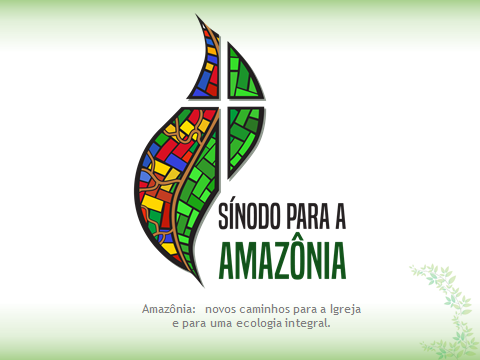 GUIA METODOLÓGICO PARA RESPONDER AO QUESTIONÁRIO DO SÍNODO PARA A AMAZÔNIAGUIA METODOLÓGICO PARA RESPONDER AO QUESTIONÁRIO DO SÍNODO PARA A AMAZÔNIAPara começo de conversa!Saudações amazônicas!Este Guia Metodológico para responder ao Questionário do Sínodo para a Amazônia é uma ferramenta elaborada pela REPAM Brasil, a partir do instrumental enviado pela Secretaria Executiva da REPAM a todas as REPAM Nacionais dos 9 países que compõem a Pan-Amazônia.Por que este Guia?Primeiro, para registrar as valiosas contribuições do Povo de Deus que refletiu sobre as pautas do Sínodo Especial para a Amazônia, por meio do Documento Preparatório, com as respostas às questões apresentadas no Questionário ao fim do Documento.Segundo, para fazer comunhão com os demais países da Pan-Amazônia, reforçando pontos comuns e destacando pontos específicos de nossa realidade de Amazônia brasileira.Terceiro, porque na sistematização das respostas garantimos as prioridades de um coletivo que, como Igreja Povo de Deus, enriquece a voz dos nossos pastores, os quais são os delegados do Sínodo.Neste sentido, convidamos a todos e todas a terem maior carinho e cuidado no tratamento e sistematização das respostas. São elas a contribuição mais viva e pura do Povo de Deus reunido por esta causa, colocando ao centro a Amazônia e seus povos. Que esta ferramenta seja de grande ajuda e motivação aos que desejarem refletir, de modo comunitário, o Sínodo para Amazônia. A mesma pode ser adaptada conforme a realidade local.Sugere-se que as respostas ao questionário, no Brasil, seja enviada para a equipe da REPAM Brasil, para o seguinte e-mail: sinodoamazonia@gmail.com. Equipe REPAM BrasilEtapa: Questionário, responder é preciso e nós queremos!Sim. Esta etapa é necessária e importante e que bom que vocês estão motivados a contribuir com este processo de escuta do Sínodo. Porém, é importante também ressaltar que ela é uma etapa ulterior ao caminho comunitário de reflexão do Documento Preparatório. E muitas são as formas para se vivenciar isso. A REPAM Brasil disponibilizou para os regionais exemplares impressos do Documento preparatório. Caso não tenha a versão impressa, vocês pode adquirir a versão em PDF, solicitando pelo e-mail sinodoamazonia@gmail.com. A versão impressa também está sendo fornecida pelas Edições CNBB, ao preço de R$ 5,00 cada. Caso necessitem de um número maior, esta é uma opção válida.Outra metodologia para refletir o Documento Preparatório, de modo mais dinâmico, são as Rodas de Conversas, também elaboradas pela equipe da REPAM Brasil. Um itinerário em 3 etapas que perpassa os 3 capítulos do Documento e, a cada encontro, motiva o grupo a responder ao Questionário. As Rodas de Conversa encontram-se também na 2ª edição do Documento Preparatório (Edições CNBB) ou podem ser solicitadas, em PDF, no mesmo e-mail acima citado.Como podem observar, muitas são as propostas e o seu contexto ainda pode melhorar ou propor novas metodologias de participação popular. O importante é nos prepararmos para responder ao Questionário com esta reflexão do Documento Preparatório.Sigamos na trilha!Mãos a obra!Quem são os protagonistas da ação?Não esqueçam da Lista de Assinatura. Ela também é uma ferramenta que respalda a ação comunitária de responder ao Questionário do Sínodo. É importante sempre mais dar a conhecer o nosso rosto amazônico e o rosto da Igreja Povo de Deus. Então, além do nome completo é bom identificar: Quantos homens? Quantas mulheres? Quantos jovens? Quantos indígenas e quais os nomes de suas etnias? Quantos quilombolas e o nome de seus territórios? Qual o nome da Diocese? Do Regional da CNBB? Quais pastorais envolvidas? Deste modo, as respostas não ficam muito genéricas mais incorporam a história e o rosto de um povo em caminho.Se a atividade tem o apoio financeiro de algum projeto, vale lembrar que sempre é bom colocar o CPF, para fins de prestação de contas futuras.Equipe de secretariado Sabemos que sempre é bom registrar nossas ações pastorais. Com a atividade de escuta do Sínodo não é diferente. Porém, devemos ter atenção para o aspecto da secretaria da atividade. Sentimos a necessidade de constituir duas equipes:Equipe de registro da atividade pastoral sinodal: esta equipe fica responsável pelo registro de toda ação. Seria aquela equipe que faria a Ata ou o Relatório da atividade, registrando todas as pautas e encaminhamentos.Equipe de registro e sistematização das respostas ao questionário: esta equipe tem a missão de registrar as respostas às questões do questionário sinodal e também de sistematizar as mesmas. Pode ser constituída por um número de 3 a 5 pessoas. É acompanhada pelo-a coordenador-a geral da atividade e/ou assessor-a. Para sistematização das respostas apresentaremos mais detalhes adiante.Para o registro das respostas, além dos resultados apresentados pelos grupos, é importante, também, fazer o registro das plenárias, pode ser gravando as falas ou anotando (pelas 2 equipes de secretaria). Os povos da Amazônia precisam ser escutados e tudo que for útil para possibilitar isso é bem-vindo.Metodologia de registro de resposta Como ação prévia, a equipe coordenadora da atividade pastoral deve escolher, conforme contexto local, se responderão a todas as questões do Questionário ou se irão escolher algumas. Ao optar por escolher algumas questões, o próximo passo é identificar quais delas.  Acordados quanto às questões do Questionário, o próximo passo é preparar o material para o registro da escuta. Pode-se imprimir a tabela, que apresentaremos a seguir, para ser distribuída a cada grupo. No dia da atividade pastoral, após a reflexão do Documento Preparatório, o grupo pode ser dividido em pequenos grupos para a discussão e resposta ao questionário, conforme orientação da equipe coordenadora. Cada pequeno grupo deverá ter a pessoa que moderará a discussão e outra pessoa que fará o registro oficial do grupo na tabela.  Lembramos que para as Rodas de Conversas não é preciso ter a divisão em pequenos grupos. Esta ação já é previamente contemplada. Na plenária, em que os grupos partilharão suas experiências e farão a devolutiva para todos. A partilha pode ser feita pelo-a moderador-a e secretário-a do grupo.  Ao fim, o formulário (tabela) da resposta deverá ser entregue à Equipe de registro e sistematização das respostas ao Questionário.  É importante abrir para as reações a cada apresentação de grupo e anotar as contribuições e encaminhamentos feitos coletivamente.Sistematização das respostasApós a atividade pastoral, a Equipe de registro e sistematização das respostas ao Questionário, assessorada pela equipe coordenadora poderá reunir as contribuições de cada grupo e sistematiza-la em um único formulário (tabela), dando destaque ao que foi visto como prioridade.A seguir, tem-se as tabelas/formulários de registro. Lembramos que as respostas, além dos canais estabelecidos pelo grupo e contexto local, devem ser enviadas para o e-mail sinodoamazonia@gmail.com. A REPAM, nos 9 países da Pan-Amazônia está recolhendo as contribuições dos territórios para encaminhar também para o Conselho do Sínodo, no Vaticano.Tabelas de Registro das RespostasTabela Geral – Identificação da atividade e do grupoTabela 1 – VERTabela 2 – DISCERNIR (JULGAR)Tabela 3 – AGIROração pelo Sínodo para Amazônia (2019)Deus Pai, Filho e Espírito Santo,Iluminai com a vossa graça a IgrejaQue está na Amazônia.Ajudai-nos a preparar com alegria, féE esperança o Sínodo Pan-Amazônico:“Amazônia: novos caminhos para a IgrejaE para uma ecologia integral”.Abri nossos olhos, nossa mente e coraçãoPara acolhermos o que vosso EspíritoDiz à Igreja na Amazônia.Suscitai discípulas e discípulos missionários,Que, pela palavra e o testemunho de vida,Anunciem o EvangelhoAos povos da Amazônia,E assumam a defesa da terra, das florestasE dos rios da região,Contra a destruição, poluição e morte.Nossa Senhora de Nazaré,Rainha da Amazônia,Intercedei por nós,Para que nunca nos faltem coragem e paixão,Lado a lado com vosso filho Jesus.Amém!ReferenciaisCOMISSÃO ESPECIAL PARA AMAZÔNIA. Amazônia: novos caminhos para a Igreja e para uma ecologia integral. 2ª Edição. Brasília: Edições CNBB, 2018.REDE ECLESIAL PAN-AMAZÔNIA – REPAM. Sínodo para Amazônia. Disponível em: < http://repam.org.br/?page_id=883>. Acesso em: 06/07/2018.RED ECLESIAL PANAMAZONÍA. Guía Metodológica para responder al Cuestionario Sinodal en las Asambleas Territoriales y Foros Temáticos - Red Eclesial Panamazónica/REPAM. Versão em PDF. Quito/Equador: Secretaria Executiva, 2018.Registro das respostas ao Questionário do Sínodo para AmazôniaRegistro das respostas ao Questionário do Sínodo para AmazôniaRegistro das respostas ao Questionário do Sínodo para AmazôniaRegistro das respostas ao Questionário do Sínodo para AmazôniaRegistro das respostas ao Questionário do Sínodo para AmazôniaRegistro das respostas ao Questionário do Sínodo para AmazôniaRegistro das respostas ao Questionário do Sínodo para AmazôniaRegistro das respostas ao Questionário do Sínodo para AmazôniaRegistro das respostas ao Questionário do Sínodo para AmazôniaDiocese/PrelaziaRegionalRegionalNome da atividade pastoralData:     /    /LocalN° de ParticipantesN° de ParticipantesN° de ParticipantesSobre os/as participantesHomens: _______    Mulheres: _______     Jovens:______Indígenas:_____ Etnia(s)___________________________Quilombolas:_____ Camponeses: _____ Ribeirinhos: _____Outros (especificar): _______________________________________________________________________________Observações:Homens: _______    Mulheres: _______     Jovens:______Indígenas:_____ Etnia(s)___________________________Quilombolas:_____ Camponeses: _____ Ribeirinhos: _____Outros (especificar): _______________________________________________________________________________Observações:Homens: _______    Mulheres: _______     Jovens:______Indígenas:_____ Etnia(s)___________________________Quilombolas:_____ Camponeses: _____ Ribeirinhos: _____Outros (especificar): _______________________________________________________________________________Observações:Homens: _______    Mulheres: _______     Jovens:______Indígenas:_____ Etnia(s)___________________________Quilombolas:_____ Camponeses: _____ Ribeirinhos: _____Outros (especificar): _______________________________________________________________________________Observações:Homens: _______    Mulheres: _______     Jovens:______Indígenas:_____ Etnia(s)___________________________Quilombolas:_____ Camponeses: _____ Ribeirinhos: _____Outros (especificar): _______________________________________________________________________________Observações:Homens: _______    Mulheres: _______     Jovens:______Indígenas:_____ Etnia(s)___________________________Quilombolas:_____ Camponeses: _____ Ribeirinhos: _____Outros (especificar): _______________________________________________________________________________Observações:Homens: _______    Mulheres: _______     Jovens:______Indígenas:_____ Etnia(s)___________________________Quilombolas:_____ Camponeses: _____ Ribeirinhos: _____Outros (especificar): _______________________________________________________________________________Observações:Homens: _______    Mulheres: _______     Jovens:______Indígenas:_____ Etnia(s)___________________________Quilombolas:_____ Camponeses: _____ Ribeirinhos: _____Outros (especificar): _______________________________________________________________________________Observações:Sobre a Equipe de Registro e SistematizaçãoSobre a Equipe de Registro e SistematizaçãoSobre a Equipe de Registro e SistematizaçãoSobre a Equipe de Registro e SistematizaçãoSobre a Equipe de Registro e SistematizaçãoSobre a Equipe de Registro e SistematizaçãoSobre a Equipe de Registro e SistematizaçãoSobre a Equipe de Registro e SistematizaçãoSobre a Equipe de Registro e SistematizaçãoNome(s)1.2.3.4.5.1.2.3.4.5.1.2.3.4.5.1.2.3.4.5.1.2.3.4.5.Contato por e-mail e whatsappContato por e-mail e whatsappForam respondidas quantas questões?Foram respondidas quantas questões?Foram respondidas quantas questões?Foram respondidas quantas questões?Foram respondidas quantas questões?Foram respondidas quantas questões?Foram respondidas quantas questões?Foram respondidas quantas questões?Foram respondidas quantas questões?Foram elaboradas novas questões? Quais?Foram elaboradas novas questões? Quais?Foram elaboradas novas questões? Quais?Foram elaboradas novas questões? Quais?Foram elaboradas novas questões? Quais?Foram elaboradas novas questões? Quais?Foram elaboradas novas questões? Quais?Foram elaboradas novas questões? Quais?Foram elaboradas novas questões? Quais?Observações:Observações:Observações:Observações:Observações:Observações:Observações:Observações:Observações:REGISTRO DAS RESPOSTAS PARA AS QUESTÕES – PARTE 1 (VER)(O grupo, na partilha e discussão, pode priorizar as respostas de cada pergunta, se assim ocorrer, dando-as destaque de grau de importância, sendo que a resposta 1 considera-se a mais relevante e assim sucessivamente. É importante também ter claro o argumento para as respostas dadas. Neste sentido, pode-se preencher a coluna ao lado da resposta.)Resposta do Grupo: _______________________________________________________________REGISTRO DAS RESPOSTAS PARA AS QUESTÕES – PARTE 1 (VER)(O grupo, na partilha e discussão, pode priorizar as respostas de cada pergunta, se assim ocorrer, dando-as destaque de grau de importância, sendo que a resposta 1 considera-se a mais relevante e assim sucessivamente. É importante também ter claro o argumento para as respostas dadas. Neste sentido, pode-se preencher a coluna ao lado da resposta.)Resposta do Grupo: _______________________________________________________________REGISTRO DAS RESPOSTAS PARA AS QUESTÕES – PARTE 1 (VER)(O grupo, na partilha e discussão, pode priorizar as respostas de cada pergunta, se assim ocorrer, dando-as destaque de grau de importância, sendo que a resposta 1 considera-se a mais relevante e assim sucessivamente. É importante também ter claro o argumento para as respostas dadas. Neste sentido, pode-se preencher a coluna ao lado da resposta.)Resposta do Grupo: _______________________________________________________________Pergunta (s)Resposta (s)Porquê?1. Quais são as ameaças à vida, ao território e à cultura na Amazônia?1.2.3....1.2.3....2. Tendo presente as reflexões da Laudato Si’, quais as contribuições próprias do bioma amazônico e de seus povos para a vida do planeta? Como sua comunidade/grupo está cuidando da Casa Comum?1.2.3....1.2.3....3. À luz dos valores do Evangelho, que tipo de sociedade devemos promover tendo em conta a dimensão rural e urbana e suas diferenças sócio-culturais?1.2.3....1.2.3....4. Dada a enorme diversidade das identidades culturais dos povos amazônicos, quais são suas contribuições e interpelações em relação à Igreja e ao mundo?1.2.3....1.2.3....5. Como essas contribuições podem ser incorporadas numa Igreja com rosto amazônico?1.2.3....1.2.3....6. Como a Igreja deve acompanhar numa pastoral integral os processos de organização dos próprios povos, pensando na sua identidade, defesa de seus territórios e direitos?1.2.3....1.2.3....7. Quais as respostas da Igreja aos desafios da pastoral urbana na Amazônia? O que ainda precisa ser feito?1.2.3....1.2.3....8. Qual deve ser a atuação da Igreja para defender a vida, o território e os direitos dos Povos Indígenas em Situação de Isolamento?1.2.3....1.2.3....9. Que outras questões consideradas importantes na realidade da Pan-Amazônia deveriam ser refletidas no Sínodo?1.2.3....1.2.3....Observações do grupo:Observações do grupo:Observações do grupo:REGISTRO DAS RESPOSTAS PARA AS QUESTÕES – PARTE 2 (DISCERNIR)(O grupo, na partilha e discussão, pode priorizar as respostas de cada pergunta, se assim ocorrer, dando-as destaque de grau de importância, sendo que a resposta 1 considera-se a mais relevante e assim sucessivamente. É importante também ter claro o argumento para as respostas dadas. Neste sentido, pode-se preencher a coluna ao lado da resposta.)Resposta do Grupo: _______________________________________________________________REGISTRO DAS RESPOSTAS PARA AS QUESTÕES – PARTE 2 (DISCERNIR)(O grupo, na partilha e discussão, pode priorizar as respostas de cada pergunta, se assim ocorrer, dando-as destaque de grau de importância, sendo que a resposta 1 considera-se a mais relevante e assim sucessivamente. É importante também ter claro o argumento para as respostas dadas. Neste sentido, pode-se preencher a coluna ao lado da resposta.)Resposta do Grupo: _______________________________________________________________REGISTRO DAS RESPOSTAS PARA AS QUESTÕES – PARTE 2 (DISCERNIR)(O grupo, na partilha e discussão, pode priorizar as respostas de cada pergunta, se assim ocorrer, dando-as destaque de grau de importância, sendo que a resposta 1 considera-se a mais relevante e assim sucessivamente. É importante também ter claro o argumento para as respostas dadas. Neste sentido, pode-se preencher a coluna ao lado da resposta.)Resposta do Grupo: _______________________________________________________________Pergunta (s)Resposta (s)Porquê?1. Que esperança oferece a presença da Igreja às comunidades amazônicas em relação à vida, ao território e à cultura?1.2.3....1.2.3....2.  Como assumir a proposta da Ecologia Integral (dimensões ambiental, econômica, social, cultural e politica) na vida cotidiana na Amazônia (cf. LS 137-162)?1.2.3....1.2.3....3. Como a prática de Jesus é Boa Notícia na vida, na família, na comunidade e na sociedade amazônicas, no contexto de sua Igreja local? Que mudanças esta prática sugere para as comunidades locais?1.2.3....1.2.3....4. Quais são as iniciativas que o Evangelho de Jesus Cristo exige de nós, para o cuidado com a vida em situações de injustiça, pobreza, desigualdade, violências (droga, tráfico de pessoas, violência contra a mulher, exploração sexual, discriminação dos povos indígenas, migrantes)?1.2.3....1.2.3....5. Quais características das culturas dos povos da Amazônia que podem facilitar o anúncio do Evangelho?1.2.3....1.2.3....6. Quais características dos sacramentos e das celebrações de nossa Igreja estão mais distantes da cultura e do modo de viver dos povos da Amazônia? O que poderia mudar ou melhorar em nosso jeito de celebrar?1.2.3....1.2.3....7. Contem algum exemplo de comunidades cristãs que estão conseguindo ser “Igreja na Amazônia” e expliquem que testemunho elas estão nos dando.1.2.3....1.2.3....Observações do grupo:Observações do grupo:Observações do grupo:REGISTRO DAS RESPOSTAS PARA AS QUESTÕES – PARTE 3 (AGIR)(O grupo, na partilha e discussão, pode priorizar as respostas de cada pergunta, se assim ocorrer, dando-as destaque de grau de importância, sendo que a resposta 1 considera-se a mais relevante e assim sucessivamente. É importante também ter claro o argumento para as respostas dadas. Neste sentido, pode-se preencher a coluna ao lado da resposta.)Resposta do Grupo: _______________________________________________________________REGISTRO DAS RESPOSTAS PARA AS QUESTÕES – PARTE 3 (AGIR)(O grupo, na partilha e discussão, pode priorizar as respostas de cada pergunta, se assim ocorrer, dando-as destaque de grau de importância, sendo que a resposta 1 considera-se a mais relevante e assim sucessivamente. É importante também ter claro o argumento para as respostas dadas. Neste sentido, pode-se preencher a coluna ao lado da resposta.)Resposta do Grupo: _______________________________________________________________REGISTRO DAS RESPOSTAS PARA AS QUESTÕES – PARTE 3 (AGIR)(O grupo, na partilha e discussão, pode priorizar as respostas de cada pergunta, se assim ocorrer, dando-as destaque de grau de importância, sendo que a resposta 1 considera-se a mais relevante e assim sucessivamente. É importante também ter claro o argumento para as respostas dadas. Neste sentido, pode-se preencher a coluna ao lado da resposta.)Resposta do Grupo: _______________________________________________________________Pergunta (s)Resposta (s)Porquê?1. Que Igreja sonhamos para a Amazônia?1.2.3....1.2.3....2. Como viver uma “Igreja em saída” e com rosto amazônico e que características ela deveria ter? 1.2.3....1.2.3....3. Quais espaços de expressão dos povos da Amazônia podemos reforçar e como fortalecer sua participação ativa na prática litúrgica das comunidades?1.2.3....1.2.3....4. Um dos grandes desafios pastorais da Amazônia é a impossibilidade de celebrar a Eucaristia com frequência e em todos os lugares. Como responder a essa situação?1.2.3....1.2.3....5. Como reconhecer e valorizar o papel dos/as cristãos/ãs leigos/as nos diferentes âmbitos pastorais (na dimensão catequética, litúrgica e social)?1.2.3....1.2.3....6. Qual é o papel dos cristãos leigos e das cristãs leigas no empenho em defesa da Ecologia Integral?1.2.3....1.2.3....7. Como a Igreja da Amazônia deve continuar exercendo a profecia?1.2.3....1.2.3....8. Que características devem ter os missionários e as missionárias que levam o anúncio da Boa-Nova na Amazônia?1.2.3....1.2.3....9. De que maneira a vida consagrada pode contribuir com seus carismas para a construção de uma Igreja com rosto amazônico?1.2.3....1.2.3....10. Quais serviços e ministérios em sua comunidade, paróquia, diocese ou prelazia com rosto amazônico que já existem ou que deveriam ser criados e promovidos?1.2.3....1.2.3....11. A participação das mulheres em nossas comunidades é de suma importância. Como reconhecer, valorizar e fortalecer a participação delas nos novos caminhos para a Igreja da Amazônia?1.2.3....1.2.3....12. Como se integram e como podem contribuir a religiosidade popular e, em particular, a devoção mariana para os novos caminhos da Igreja na Amazônia?1.2.3....1.2.3....13. Como favorecer na realidade da Amazônia processos de diálogo inter-religioso, sobretudo com as comunidades quilombolas e os povos indígenas?1.2.3....1.2.3....14. Como construir uma comunicação amazônica que contribua para a transformação da realidade?1.2.3....1.2.3....15. Em que poderia consistir a contribuição dos meios de comunicação para a edificação de uma Igreja com rosto amazônico?1.2.3....1.2.3....Observações do grupo:Observações do grupo:Observações do grupo: